Publicado en Barcelona el 10/07/2024 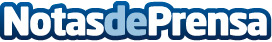 AleaSoft reestructura en seis divisiones sus actividades para potenciar el desarrollo de las renovablesCon una visión innovadora, la empresa optimiza sus servicios para atender de manera más efectiva las demandas del mercado energético globalDatos de contacto:Alejandro DelgadoAleaSoft Energy Forecasting900 10 21 61Nota de prensa publicada en: https://www.notasdeprensa.es/aleasoft-reestructura-en-seis-divisiones-sus Categorias: Internacional Nacional Sostenibilidad Sector Energético Actualidad Empresarial http://www.notasdeprensa.es